Przykłady zawodów wymagających umiejętności informatycznych cz. 2Wykonaj prezentację w programie PowerPoint (Office365) i wyślij ją do swojego nauczyciela. W każdym slajdzie wstaw 3 zdjęcia pasujące do opisu.(Podręcznik strona 18-19)Przykładowe rozwiązanie (4 slajdy):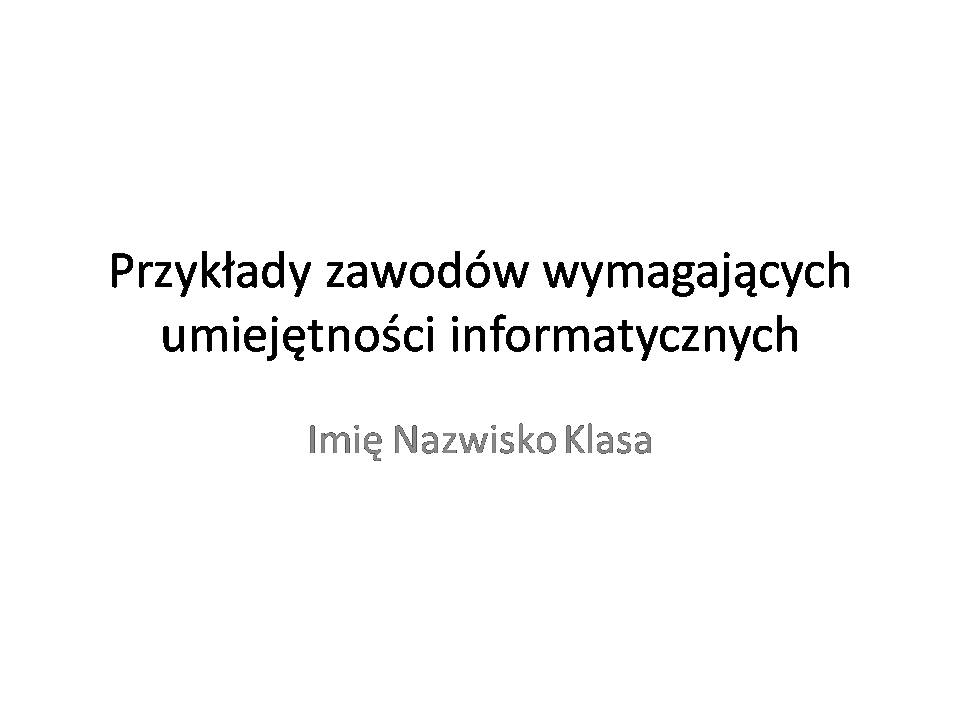 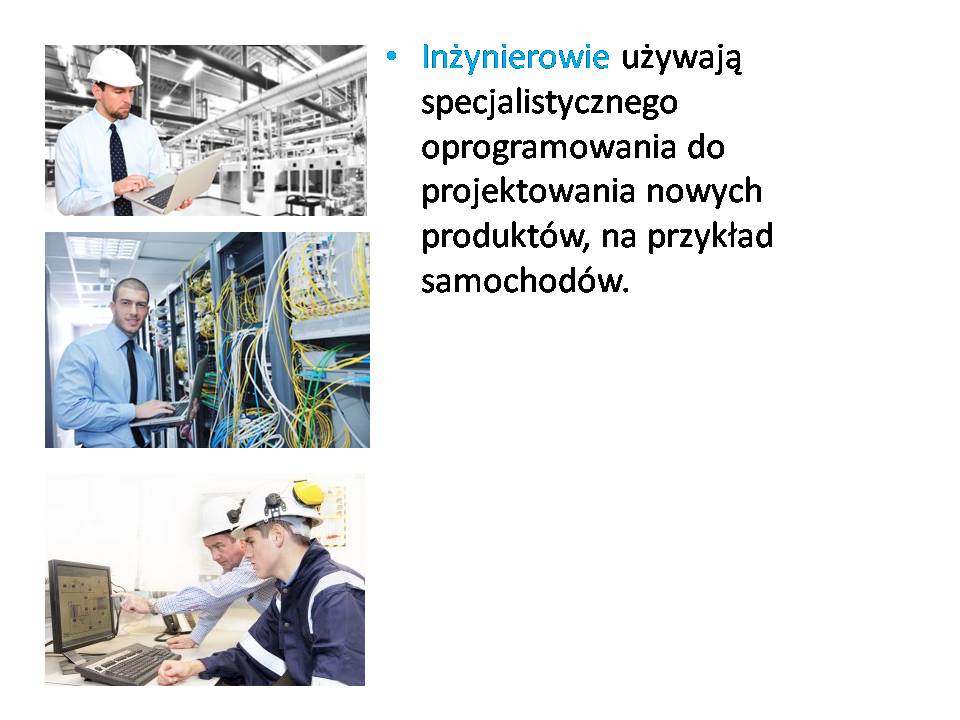 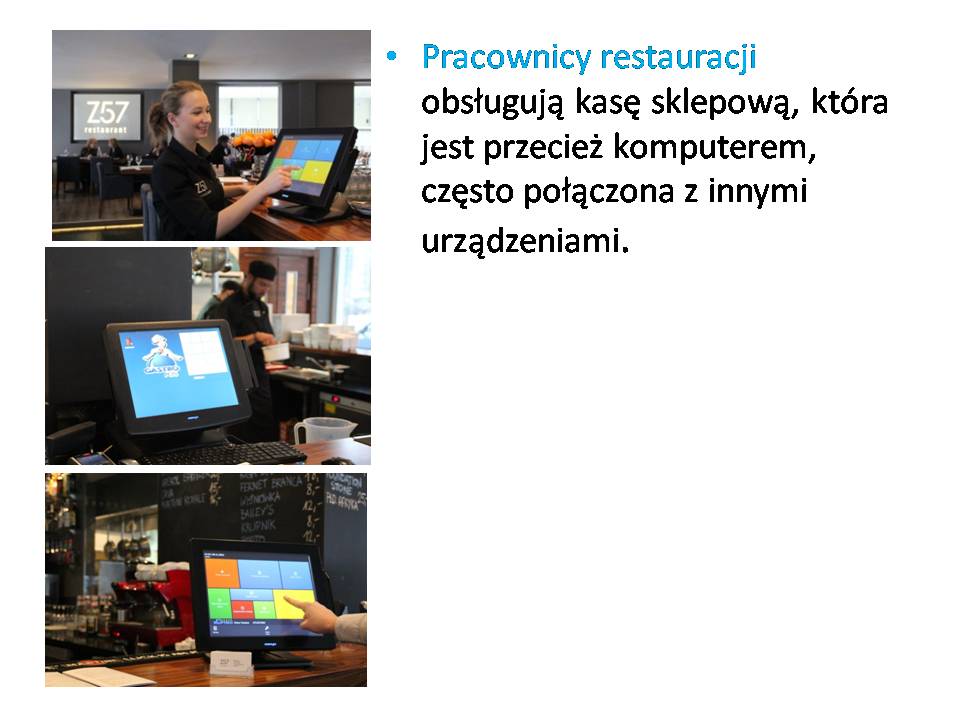 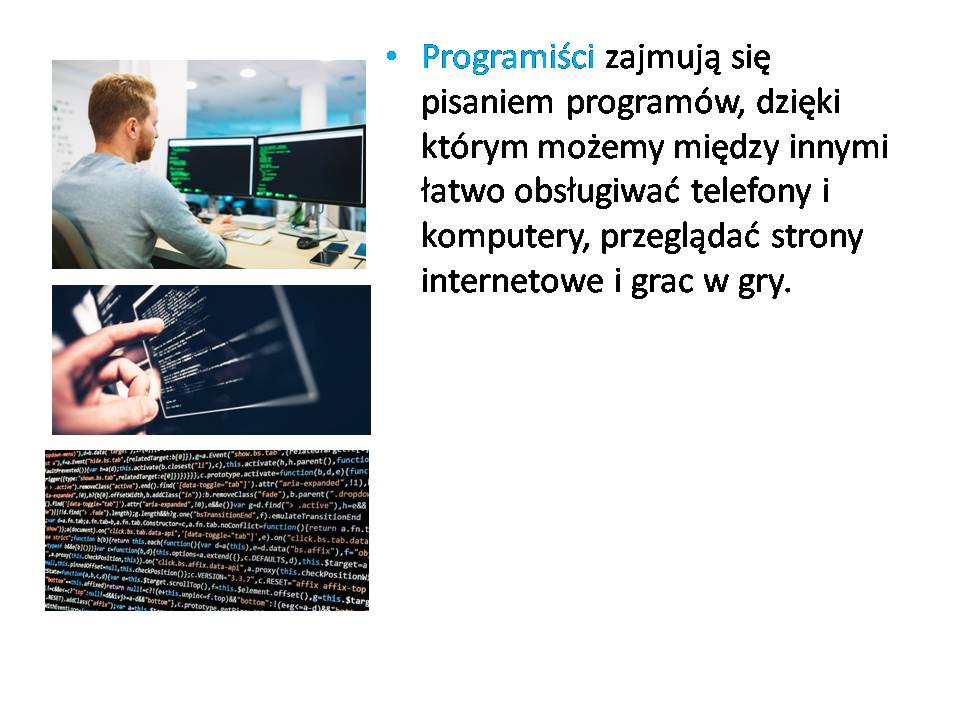 